ООО «Интерком»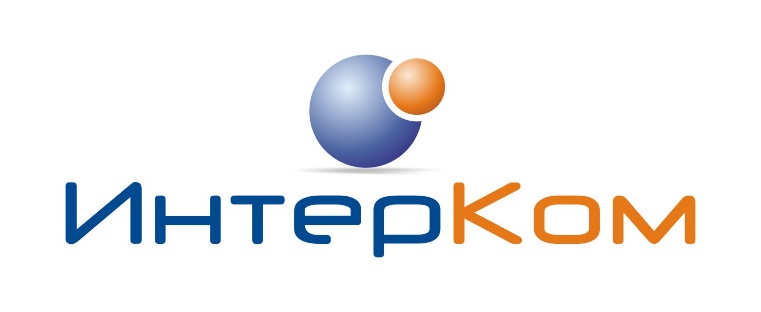 Адрес: 625048, г. Тюмень, ул. Максима Горького 90Телефон/факс:  (3452) 685-422ИНН: 7202226236,  КПП: 720301001Прайс-лист на работы по ремонту компьютеровРаботы по ремонту осуществляется специалистами высокого класса.В процессе ремонта используются только качественные комплектующие и расходные материалы.Гарантия на все работы – 3 месяца.Наименование Цена, рубСистемный блок. Диагностика250Системный блок. Диагностика сложная500Системный блок. Профилактика комплексная (чистка вентиляторов, радиаторов, замена термопасты, чистка контактов)от 450Системный блок. Замена \ Установка HDD (без стоимости деталей)250Системный блок. Замена \ Установка CD/DVD привода (без стоимости деталей)250Системный блок. Замена \ Установка блока питания (без стоимости деталей)от 300Системный блок. Замена \ Установка корпуса (без стоимости деталей)от 500Системный блок. Замена \ Установка материнской платы (без стоимости деталей)от 550Системный блок. Замена \ Установка процессора (без стоимости деталей)от 300Системный блок. Замена \ Установка видеокарты (без стоимости деталей)300Системный блок. Замена \ Установка модуля памяти (без стоимости деталей)200Системный блок. Замена \ Установка кулера (без стоимости деталей)от 200Системный блок. Установка ОС                               без сохранение данных                               с сохранением данных10001500Системный блок. Удаление баннера500Системный блок. Установка антивируса (без стоимости ПО)300Системный блок. Чистка от вирусов, удаление ошибок с жесткого диска, чистка реестра1000